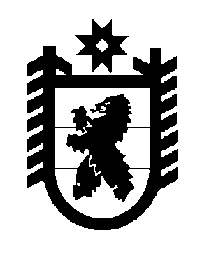 Российская Федерация Республика Карелия    ПРАВИТЕЛЬСТВО РЕСПУБЛИКИ КАРЕЛИЯРАСПОРЯЖЕНИЕот 23 октября 2017 года № 570р-Пг. Петрозаводск 	1. Утвердить прилагаемую структуру Министерства по дорожному хозяйству, транспорту и связи Республики Карелия.	2. Признать утратившим силу распоряжение Правительства Республики Карелия от 5 апреля 2017 года № 183р-П. 
           Глава Республики Карелия                                                           А.О. Парфенчиков                                                                 Утверждена распоряжениемПравительства Республики Карелияот 23 октября 2017 года № 570р-ПСтруктураМинистерства по дорожному хозяйству, транспорту и связи Республики Карелия 
МинистрПервый заместитель МинистраЗаместитель МинистраОтдел транспортаОтдел координации деятельности подведомственных организаций, реализации программ и связи Отдел организации дорожной деятельностиОтдел административно-финансового обеспеченияВсего численность – 23 единицы._______________